                  MINISTERUL MEDIULUI, APELOR ȘI PĂDURILOR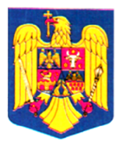                                                               O R D I N                                                    Nr…………../………….2020privind  modificarea și completarea Normelor tehnice privind elaborarea amenajamentelor silvice, modificarea prevederilor acestora și schimbarea categoriei de folosință a terenurilor din fondul forestier aprobate prin Ordinul ministrului apelor și pădurilor nr. 766/2018 Având în vedere Referatul de aprobare nr. 164156/23.07.2020 al Direcției politici și strategii în silvicultură, ținând seama de prevederile art. 20 alin. (2), (4) și (6), art. 22, 24, art. 59 alin. (6), (61), (62) și (10) și art. 115 din Legea nr. 46/2008 - Codul silvic, republicată, cu modificările și completările ulterioare, în temeiul  prevederilor art. 57 alin. (1), (4) și (5) din Ordonanța de urgență a Guvernului nr. 57/2019 privind Codul administrativ, cu modificările și completările ulterioare, precum și ale art. 13 alin. (4) din Hotărârea Guvernului nr. 43/2020 privind organizarea și funcționarea Ministerului Mediului, Apelor și Pădurilor,  ministrul mediului, apelor și pădurilor emite următorul O R D I N:  Art. I. – Normele tehnice privind elaborarea amenajamentelor silvice, modificarea prevederilor acestora și schimbarea categoriei de folosință a terenurilor din fondul forestier, aprobate prin Ordinul ministrului apelor și pădurilor nr. 766/2018, publicat în Monitorul Oficial al României, Partea I, nr. 730 din 23 august 2018, cu modificările și completările ulterioare, se modifică și se completează, după cum urmează:1. La anexa nr. 1 la ordin, articolul 2, litera b) se modifică și va avea următorul cuprins:  “b) arborii afectați de factori destabilizatori, biotici sau abiotici dintr-un arboret sunt concentrați pe o suprafață compactă mai mare de 0,5 ha sau în situația în care extragerea arborilor afectați de factori destabilizatori, biotici sau abiotici, prevăzuți la lit. a), determină încadrarea arboretelor în urgența 1 de regenerare. Încadrarea arboretelor în urgența 1 de regenerare se stabilește de către unitatea specializată atestată pentru lucrări de amenajarea pădurilor. Pentru suprafețele de peste 0,5 ha necesare realizării instalațiilor de scos-apropiat nu este necesară modificarea prevederilor amenajamentului silvic.”2. La anexa nr. 3 din norme-Încadrarea vegetației forestiere în grupe, subgrupe și categorii funcționale, precizările privind condițiile de încadrare în categoria funcțională 1.5.p, subgrupa 1.5. Păduri de interes științific, de ocrotire a genofondului și ecofondului forestier și a altor ecosisteme cu elemente naturale de valoare deosebită, se completează, după cum urmează:MINISTRUL MEDIULUI, APELOR ȘI PĂDURILORMircea FECHETCategoria funcționalăPrecizări privind condițiile de încadrareCategoria funcționalăGrupa I - Păduri cu funcții speciale de protecțieSubgrupa 1.5. Păduri de interes științific, de ocrotire a genofondului și ecofondului forestier și a altor ecosisteme cu elemente naturale de valoare deosebităSubgrupa 1.5. Păduri de interes științific, de ocrotire a genofondului și ecofondului forestier și a altor ecosisteme cu elemente naturale de valoare deosebită1.5.p     Se includ arborete cu vârste înaintate în raport cu tipul de ecosistem forestier, neconstituite ca arii protejate, care prezintă valoare deosebită sub raportul conservării biodiversității, neincluse în studiile privind identificarea pădurilor virgine. Se vor include și pădurile seculare fără structuri primare, care necesită intervenții în scopul reconstituirii structurilor de tip natural.Încadrarea în categoria pădurilor seculare se face în baza criteriului Naturalitatea, prin îndeplinirea cumulativă a următorilor indicatori:                    1.1. Compoziție și distribuție naturală a speciilor componente, acestea fiind regenerate natural.           1.2. Prezența unor structuri complexe stratificate în plan vertical și              mozaicat în plan orizontal, fiind evidentă textura specifică constituită din faze de dezvoltare. Pot lipsi unele faze de dezvoltare, cu   deosebire faza de dezagregare sau  faza de regenerare.                      1.3. Biodiversitate ridicată, inclusiv sub raportul dimensiunilor și vârstei         arborilor, unii dintre aceștia având elemente de arboret cu vârste de              peste 140 de ani. Frecvent, structură plurienă și relativ plurienă.       1.4. Lipsa intervențiilor silviculturale în ultima perioadă de 30 de ani.              Se admit cel mult 7 cioate vechi la hectar, având diametre de peste 15 cm, aflate în diferite stadii de descompunere. 1.5. Consistență - indicele de închidere a coronamentului - naturală sau               apropiată de aceasta (de minim 0,7),  adecvată condițiilor staționale, variabilă în raport cu faza de dezvoltare. În condiții staționale precare consistența este mult subunitară (Molidiș de stâncărie   calcaroasă, Molidiș cu Polytrichum            ș.a.). 1.6. Sol nealterat de eroziune datorată intervențiilor antropice. Se admit            drumuri vechi de exploatare, dar acestea sunt neutilizate și acoperite în mod natural cu litieră, plantule, arbuști, arbori și/sau plante ierboase.                                